Apstiprināti ar VSIA Latvijas Vides, ģeoloģijas un meteoroloģijas centrs” valdes 2023. gada 16. augusta lēmumu Nr.4Izsoles noteikumi nekustamā īpašuma "Lāči", Grīnvalti, Nīcas pag., Dienvidkurzemes nov. atsavināšanai.Vispārīgie nosacījumiIzsoles organizētājs:Valsts sabiedrība ar ierobežotu atbildību ,,Latvijas Vides, ģeoloģijas un meteoroloģijas centrs”.Adrese: Maskavas iela 165, Rīga, LV-1019, tālrunis 67032600, e-pasts: lvgmc@lvgmc.lv.Kontaktpersona: par atsavināmo objektu – Ivars Jankovskis, tālrunis +371 26653939, e-pasts: ivars.jankovskis@lvgmc.lv. 1. Informācija par atsavināmo Objektu.1.1. Objekta nosaukums:Nekustamais īpašums "Lāči", Grīnvalti, Nīcas pag., Dienvidkurzemes nov. (nekustamā īpašuma kadastra numurs 6478 001 0097), turpmāk - ”Objekts”.1.2. Objekta reģistrācija Zemesgrāmatā.	Saskaņā ar Kurzemes rajona tiesas Zemesgrāmatu nodaļas lēmumu īpašuma tiesības ir reģistrētas Valsts sabiedrībai ar ierobežotu atbildību ”Latvijas Vides, ģeoloģijas un meteoroloģijas centrs”. Īpašuma tiesības apliecinošs dokuments (izraksts no Zemesgrāmatas) šo noteikumu pielikumā – Objekta novērtējumā. Objekta apgrūtinājumi minēti izrakstā no zemesgrāmatas nodalījuma.1.3. Objekta īpašuma sastāvs un īss raksturojums.1.3.1. zemes gabals 28 090 m2 platībā;1.3.2. apbūves ar kopējo platību 2060.9 m²:	1.3.2.1. administratīvā ēka (kadastra apzīmējums 64780010005001) 394.1 m2;	1.3.2.2. sūkņu ēka (kadastra apzīmējums 64780010005002) 6.4 m2;	1.3.2.3. katlu māja (kadastra apzīmējums 64780010005003) 102.1 m2;	1.3.2.4. dzīvojamā ēka (kadastra apzīmējums 64780010005004) 82.3 m2;	1.3.2.5. saimniecības ēka (kadastra apzīmējums 64780010005006) 128.7 m2;	1.3.2.6. angārs/seržu un etalonparaugu glabātuve (kadastra apzīmējums 64780010005011) 1347.3 m2;	1.3.2.7. Pamatojoties uz Dienvidkurzemes novada būvvaldes 2023.gada 11.maija izziņa par būves neesamību Nr. NIS-BV-23.1-2023-1024., būves ar kadastra apzīmējumiem 64780010005008, 64780010005009, 64780010005010 dzēstas no Nekustamā īpašuma valsts kadastra informācijas sistēmas un valsts vienotās datorizētās zemesgrāmatas (Kurzemes rajona tiesas tiesneses Jolantas Āboliņas 29.06.2023. lēmums).1.4. Ziņas par personām, kas nomā Objektu vai tā daļu.	Valsts sabiedrībai ar ierobežotu atbildību ”Latvijas Vides, ģeoloģijas un meteoroloģijas centrs” nav noslēgusi nomas līgumus par Objekta nomu.1.5. Uz Objektu neattiecas pirmpirkuma tiesības.2. Objekta atsavināšana.2.1. Atsavināmā Objekta sastāvs.	Pārdots tiek nekustamais īpašums ar zemi un ar apgrūtinājumu – Ceļa servitūtu, kurš tiks nostiprināts zemesgrāmatā, pēc Objekta nosolītāja koroborācijas zemesgrāmatā, noslēdzot Ceļa servitūta līgumu starp Valsts sabiedrība ar ierobežotu atbildību „Latvijas Vides, ģeoloģijas un meteoroloģijas centrs” un Objekta nosolītājs.2.2. 	Objekta sākumcena ir EUR 249 200 (divi simti četrdesmit deviņi tūkstoši un divi simti euro). 2.3. Objekta atsavināšanas metode.	Pārdošana izsolē.2.4. Objekta atsavināšanas paņēmiens.	Atkātota elektroniska izsole ar augšupejošu soli.Izsoles solis ir – 20 000 EUR.2.5. Objekta atsavināšanas izsoles rīkotājs.	Valsts sabiedrība ar ierobežotu atbildību „Latvijas Vides, ģeoloģijas un meteoroloģijas centrs” (turpmāk – Atsavinātājs).2.6. Objekta atsavināšanas pasākumu veikšanas kārtība.2.6.1. Pēc šo noteikumu apstiprināšanas, vismaz četras nedēļas pirms izsoles, oficiālā izdevuma „Latvijas Vēstnesis” tīmekļa vietnē www.vestnesis.lv, kā arī attiecīgās pašvaldības teritorijā izdotajā vietējā laikrakstā, ja tāds ir, kā arī VAS ,,Valsts nekustamie īpašumi” sludinājumu tīmekļa vietnē jāpublicē paziņojums par izsoli. Paziņojumā jānorāda sekojoša informācija:izsolāmās mantas nosaukumu un atrašanās vietu;kur un kad var iepazīties ar izsoles noteikumiem;izsolāmās mantas apskates vietu un laiku;pieteikumu reģistrācijas un izsoles vietu un laiku;izsolāmās mantas nosacīto cenu, nodrošinājuma apmēru un iemaksas kārtību;personu, kurai ir pirmpirkuma tiesības, un Publiskas personas mantas atsavināšanas likuma 4.panta ceturtajā daļā minēto personu atsavināšanas ierosinājumu esamību, kā arī termiņu, kādā minētās personas var iesniegt pieteikumu;izsoles veidu;samaksas kārtību;pārdodamā nekustamā īpašuma turpmākās izmantošanas nosacījumus, ja tādi ir paredzēti.2.6.2. Gadījumā, ja uz izsoli reģistrējies tikai viens izsoles dalībnieks, Objektu pārdod vienīgajam reģistrētajam izsoles dalībniekam par izsoles sākumcenu, kas ir paaugstināta vismaz par vienu soli saskaņā ar 2.4. punktu.2.6.3. Pirkuma līgums tiek sagatavots 5 (piecu) dienu laikā pēc izsoles rezultātu paziņošanas. Pirkuma līguma projekts pievienots šo noteikumu pielikumā Nr.1.3. Izsoles pretendentu reģistrēšana Izsoļu dalībnieku reģistrā3.1. Pretendentu reģistrācija notiek no 22.08.2023. plkst.13:00 līdz 11.09.2023. plkst.23:59 elektronisko izsoļu vietnē https://izsoles.ta.gov.lv  uzturētā Izsoļu dalībnieku reģistrā pēc oficiāla paziņojuma par izsoli publicēšanas Latvijas Republikas oficiālajā izdevuma "Latvijas Vēstnesis" tīmekļa vietnē www.vestnesis.lv.3.2. Izsoles pretendenti - fiziska persona, kura vēlas savā vai citas fiziskas vai juridiskas personas vārdā pieteikties izsolei, elektronisko izsoļu vietnē https://izsoles.ta.gov.lv norāda:3.2.1. Fiziska persona:3.2.1.1. Vārdu, uzvārdu;3.2.1.2. Personas kodu vai dzimšanas datumu (persona, kurai nav piešķirts personas kods);3.2.1.3. Kontaktadresi;3.2.1.4. Personu apliecinoša dokumenta veidu un numuru;3.2.1.5. Norēķinu rekvizītus (kredītiestādes konta numurs, uz kuru personai atmaksājama nodrošinājuma summa);3.2.1.6. Personas papildu kontaktinformāciju – elektroniskā pasta adresi un tālruņa numuru (ja tāds ir).3.2.2. Fiziska persona, kura pārstāv citu fizisku vai juridisku personu, papildus 4.2.1.punktā norādītajam, sniedz informāciju par:3.2.2.1. Pārstāvamās personas veidu;3.2.2.2. Vārdu, uzvārdu fiziskai personai vai nosaukumu juridiskai personai;3.2.2.3. Personas kodu vai dzimšanas datumu (ārzemniekam) fiziskai personai vai reģistrācijas numuru juridiskai personai;3.2.2.4. Kontaktadresi;3.2.2.5. Personu apliecinoša dokumenta veidu un numuru fiziskai personai;3.2.2.6. Informāciju par notariāli apliecinātu pilnvaru, ja reģistrēts lietotājs izsolē pārstāv citu fizisku personu, vai informāciju par rakstiski noformētu pilnvaru vai dokumentu, kas apliecina reģistrēta lietotāja tiesības pārstāvēt juridisku personu bez īpaša pilnvarojuma, ja reģistrēts lietotājs pārstāv juridisku personu;3.2.2.7. Informāciju par pilnvarojuma apjomu (pārstāvības tiesības konkrētai izsolei, vairākām konkrētām izsolēm, uz noteiktu laiku, pastāvīgi);3.2.2.8. Attiecīgās lēmējinstitūcijas lēmumu par nekustamā īpašuma iegādi juridiskajai personai.3.3. Reģistrējoties Izsoļu dalībnieku reģistrā, izsoles pretendents iepazīstas ar elektronisko izsoļu vietnes lietošanas noteikumiem, kā arī ar nekustamā īpašuma Izsoles noteikumiem un apliecina savu piekrišanu noteikumu nosacījumiem un to ievērošanā, kā arī par sevi sniegto datu pareizību.3.4. Ziņas par personu iekļauj Izsoļu dalībnieku reģistrā, saskaņā ar personas iesniegumu. Iesniegumu persona iesniedz patstāvīgi, izmantojot elektronisko izsoļu vietnē pieejamo elektronisko pakalpojumu "Par e-izsoļu vietnes dalībnieka dalību konkrētā izsolē" un identificējoties ar vienu no vienotajā valsts un pašvaldību portālā www.latvija.lv  piedāvātajiem identifikācijas līdzekļiem.3.5. Reģistrēts lietotājs, kurš vēlas piedalīties izsludinātajā izsolē, elektronisko izsoļu vietnē nosūta izsoles rīkotājam lūgumu par autorizēšanu dalībai konkrētā izsolē un izsoles sludinājumā norādītajā izsoles rīkotāja kontā iemaksā izsoles nodrošinājuma summu un reģistrācijas maksu (izsoles rīkotāja dalības maksa) sludinājumā noteiktajā apmērā, kā arī sedz maksu par dalību izsolē vietnes administratoram normatīvajos aktos noteiktajā apmērā saskaņā ar elektronisko izsoļu vietnē reģistrētam lietotājam sagatavotu rēķinu.3.6. Izsoles rīkotājs autorizē izsoles pretendentu, kurš izpildījis izsoles priekšnoteikumus, dalībai izsolē 7 (septiņu) dienu laikā, izmantojot elektronisko izsoļu vietnē pieejamo rīku.3.7. Informāciju par autorizēšanu dalībai izsolē izsoles rīkotājs reģistrētam lietotājam nosūta elektroniski uz elektronisko izsoļu vietnē reģistrētam lietotājam izveidoto kontu.3.8. Autorizējot personu izsolei, katram solītājam elektronisko izsoļu vietnes sistēma automātiski izveido unikālu identifikatoru.3.9. Izsoles pretendents netiek reģistrēts, ja:3.9.1. nav vēl iestājies vai ir beidzies pretendentu reģistrācijas termiņš;3.9.2. ja nav izpildīti visi šo noteikumu 3.2.1.punktā vai 3.2.2.punktā minētie norādījumi;3.9.3. konstatēts, ka pretendentam ir nodokļu parādi, kas kopsummā pārsniedz 150.00 euro un/vai maksājumu parādu (t.sk. pilnībā vai daļēji neapmaksāti Izsoles organizētāja izrakstīti rēķini) pret Izsoles organizētāju, kas izriet no jebkāda veida iepriekš nodibinātām tiesiskām attiecībām;3.9.4. fiziskā vai juridiskā persona saskaņā ar spēkā esošajiem normatīvajiem aktiem nevar iegūt savā īpašumā zemi.3.10. Izsoles rīkotāji nav tiesīgi līdz izsoles sākumam sniegt informāciju par izsoles pretendentiem.3.11.Izsoles Nodrošinājuma maksājumi:3.11.1. Valsts sabiedrība ar ierobežotu atbildību „Latvijas Vides, ģeoloģijas un meteoroloģijas centrs” (vienotais reģistrācijas numurs 50103237791) kontā Nr. LV25UNLA0055000617927, A/S SEB Banka, kods UNLALV2X reģistrācijas maksa EUR 200,00 apmērā ar atzīmi Nekustamā īpašuma "Lāči", Grīnvalti, Nīcas pag., Dienvidkurzemes nov. izsoles reģistrācijas maksa;Reģistrācijas maksa netiek atmaksāta.3.11.2. Valsts sabiedrība ar ierobežotu atbildību „Latvijas Vides, ģeoloģijas un meteoroloģijas centrs” (vienotais reģistrācijas numurs 50103237791) kontā Nr. LV25UNLA0055000617927, A/S SEB Banka, kods UNLALV2X nodrošinājums EUR 24 900,00 apmērā ar atzīmi ”Nekustamā īpašuma "Lāči", Grīnvalti, Nīcas pag., Dienvidkurzemes nov. izsoles nodrošinājuma maksa”. Nekustamās mantas nosolītājam iemaksātais nodrošinājums tiek ieskaitīts Nekustamā īpašuma pirkuma maksā.3.12. Izsoles dalībniekiem ir tiesības iepazīties ar Objekta atsavināšanas izsoles noteikumiem, kā arī ar tehniskajiem rādītājiem, kuri raksturo pārdodamo Objektu un ir Izsoles rīkotāja rīcībā. Šo informāciju izsoles dalībniekiem sniedz Izsoles rīkotājs vai tā nozīmēts pārstāvis - Kontaktpersona.4. Izsoles norise4.1. Izsole sākas elektronisko izsoļu vietnē https://izsoles.ta.gov.lv 22.08.2023. plkst. 13:00 un noslēdzas 21.09.2023. plkst. 13:00.4.2. Ar Izsoles norises noteikumiem var iepazīties: https://izsoles.ta.gov.lv/noteikumi/1.  4.3. Izsolei autorizētie dalībnieki drīkst izdarīt solījumus visā izsoles norises laikā.4.4. Ja pēdējo piecu minūšu laikā pirms izsoles noslēgšanai noteiktā laika tiek reģistrēts solījums, izsoles laiks automātiski tiek pagarināts par 5 (piecām) minūtēm.4.5. Ja pēdējās stundas laikā pirms izsoles noslēgšanas tiek konstatēti būtiski tehniski traucējumi, kas var ietekmēt izsoles rezultātu, un tie nav saistīti ar sistēmas drošības pārkāpumiem, izsoles laiks automātiski tiek pagarināts līdz nākamās darbadienas pulksten 13:00.4.6. Pēc izsoles noslēgšanas solījumus nereģistrē un elektronisko izsoļu vietnē tiek norādīts izsoles noslēgums datums, laiks un pēdējais izdarītais solījums.4.7. Izsoles organizētājs var pārtraukt izsoli, ja tās norises laikā saņemts elektronisko izsoļu vietnes drošības pārvaldnieka paziņojums par būtiskiem tehniskiem traucējumiem, kas var ietekmēt izsoles rezultātu. Paziņojumu par izsoles pārtraukšanu publicē elektronisko izsoļu vietnē.4.8. Pēc izsoles slēgšanas sistēma automātiski sagatavo izsoles aktu, kuru izsoles komisija apstiprina septiņu dienu laikā pēc izsoles.4.9. Izsoles dalībniekiem, kuri piedalījušies izsolē, bet nav nosolījuši izsoles Objektu, 7 (septiņu)  darba dienu laikā tiek atmaksāts izsoles nodrošinājums, izņemot juridisku personu, kura nosolījusi visaugstāko cenu, bet kurai konstatēti šo noteikumu 3.9.3.punktā un 3.9.4.punktā minētie nosacījumi, kā rezultātā tā zaudē iesniegto nodrošinājumu.4.10. Ja juridiskajai personai, kura nosolījusi visaugstāko cenu, konstatēts nodokļu parāds, Objekts tiek piedāvāts pircējam, kurš nosolījis nākamo augstāko cenu.4.11. Izsole tiek atzīta par nenotikušu un nodrošinājums netiek atmaksāts nevienam no izsoles dalībniekiem, ja neviens no viņiem nav pārsolījis izsoles sākumcenu.4.12. Ja noteikumos noteiktajā termiņā nav iesniegts neviens pieteikums, atsavinātājs var pagarināt pieteikumu iesniegšanas termiņu, pārējos izsoles nosacījumus atstājot negrozītus.4.13 Atsavinātājs ir tiesīgs pārbaudīt izsoles pretendentu sniegtās ziņas. Pretendents netiek atzīts par izsoles uzvarētāju, ja tiek atklāts, ka pretendents ir sniedzis nepatiesas ziņas.4.14. Lēmumu par izsoles rezultātu apstiprināšanu pieņem atsavinātājs. Lēmums par izsoles rezultātu apstiprināšanu stājas spēkā dienā, kad lēmums par izsoles rezultātiem tiek publicēts internetā VSIA “Latvijas Vides, ģeoloģijas un meteoroloģijas centrs” portālā https://videscentrs.lvgmc.lv/.4.15. Informācija par izsoles rezultātiem un piešķiršanu 2 (divu) darba dienu laikā pēc lēmuma pieņemšanas tiek publicēta internetā VSIA “Latvijas Vides, ģeoloģijas un meteoroloģijas centrs” portālā https://videscentrs.lvgmc.lv/.4.16.Atsavinātājam ir tiesības pārtraukt izsoli, ja tiek iegūta informācija un pārliecība, ka pastāv noruna kādu atturēt no piedalīšanās izsolē vai starp pretendentiem pastāv vienošanās, kas var ietekmēt izsoles rezultātus vai gaitu.4.17. Atsavinātājs patur tiesības jebkurā brīdī pārtraukt izsoli, ja konstatē jebkādas nepilnības noteikumos.4.18. Atsavinātājs līgumu piedāvā slēgt pretendentiem atbilstoši izsoles protokolā sarindotajai pretendentu secībai. Pretendents 5 (piecu) darba dienu laikā pēc izsoles rezultātu paziņošanas paraksta un iesniedz VSIA “Latvijas Vides, ģeoloģijas un meteoroloģijas centrs” parakstītu līgumu vai rakstiski paziņo par atteikumu parakstīt līgumu. Ja iepriekšminētajā termiņā pretendents līgumu neparaksta, iesniedzot vai neiesniedzot attiecīgu atteikumu, ir uzskatāms, ka pretendents no līguma slēgšanas ir atteicies. 4.19. 	Pretendents, kurš saskaņā ar 4.18.apakšpunktu paraksta pirkuma līgumu, nodrošina Izsolē nosolītās summas apmaksu saskaņā ar Atsavinātāja izrakstīto rēķinu.4.20.	Atsavinātājs attiecīgi piedāvā slēgt līgumu nākamajam pretendentam un pēc minētā piedāvājuma nosūtīšanas nodrošina minētās informācijas publicēšanu VSIA “Latvijas Vides, ģeoloģijas un meteoroloģijas centrs” tīmekļa vietnē https://videscentrs.lvgmc.lv/.4.21.	Pretendents, kurš piedāvājis nākamo augstāko maksu, atbildi uz 4.18.apakšpunktā minēto piedāvājumu sniedz 2 (divu) nedēļu laikā no tā saņemšanas dienas. Ja pretendents piekrīt parakstīt līgumu par paša nosolīto augstāko maksu, 30 (trīsdesmit) dienu laikā pēc minētā paziņojuma nosūtīšanas viņš paraksta līgumu, apliecinot nosolītās summas apmaksas veikšanu. Informācija par līguma noslēgšanu ne vēlāk kā 2 (divu) darba dienu laikā pēc tā spēkā stāšanās tiek publicēta internetā VSIA “Latvijas Vides, ģeoloģijas un meteoroloģijas centrs” portālā https://videscentrs.lvgmc.lv/.4.22.	Ja pretendents pirms izsoles rezultātu spēkā stāšanās dienas rakstveidā paziņo par to, ka turpmāk nav ieinteresēts parakstīt līgumu, tad atsavinātājs pēc izsoles rezultātu stāšanās spēkā piedāvājumu parakstīt līgumu attiecīgajam pretendentam nesūta, izņemot gadījumu, ja pretendents līdz izsoles rezultātu spēkā stāšanās dienai rakstveidā atsauc savu iesniegumu, izsakot piekrišanu parakstīt līgumu pēc tā saņemšanas. 4.23.	Informācija par līguma noslēgšanu pēc tā noslēgšanas tiek publicēta VSIA “Latvijas Vides, ģeoloģijas un meteoroloģijas centrs” tīmekļa vietnē https://videscentrs.lvgmc.lv/ sadaļā ,,Izsoles”.4.24. Izsoles dalībniekiem, kas nav nosolījuši pārdodamo Objektu, Atsavinātājam jāiesniedz attiecīgs iesniegums par dalības maksas atgriešanu. 7 (septiņu) darba dienu laikā pēc attiecīga  saņemšanas dalības maksa tiek atmaksāta. Reģistrācijas maksa netiek atmaksāta.4.25. Ja Objekta nosolītājs atsakās parakstīt pirkuma , viņš zaudē tiesības uz nosolīto Objektu. Reģistrācijas maksa un nodrošinājums šādam dalībniekam netiek atmaksāts. 4.26. Lai izpildītu Starptautisko un Latvijas Republikas nacionālo sankciju likuma 5.panta otrās daļas prasības, Komisija ir tiesīga veikt pārbaudi, lai noskaidrotu vai attiecībā uz Izsoles uzvarētāju - fizisko personu, juridisko personu, tās valdes vai padomes locekli, patieso labumu guvēju, pārstāvēttiesīgo personu vai prokūristu vai personu, kura ir pilnvarota pārstāvēt Izsoles uzvarētāju darbībās, kas saistītas ar filiāli, vai personālsabiedrības biedru, tā valdes vai padomes locekli, patieso labuma guvēju, pārstāvēttiesīgo personu vai prokūristu, nav noteiktas starptautiskās vai nacionālās sankcijas vai būtiskas finanšu un kapitāla tirgus intereses ietekmējošas Eiropas Savienības vai Ziemeļatlantijas līguma organizācijas dalībvalsts noteiktās sankcijas. Ja attiecībā uz Izsoles uzvarētāju ir noteiktas iepriekš minētās sankcijas, kas paredz civiltiesiskus ierobežojumus attiecībā uz ķermenisku un bezķermenisku lietu (tajā skaitā nekustamā īpašuma) iegūšanu vai atsavināšanu, Izsoles uzvarētājs zaudē Izsoles rezultātā iegūtās tiesības iegādāties nekustamo īpašumu. Šādā gadījumā Komisija ir tiesīga piedāvāt iegūt īpašumā Izsoles objektu tam Izsoles dalībniekam, kurš solījis iepriekšējo augstāko cenu par Izsoles objektu un viņa solītā cena uzskatāma par Nosolīto cenu.5. Izsoles protokola un rezultātu apstiprināšana5.1. Izsoles komisija apstiprina izsoles protokolu 2 (divu) darba dienu laikā pēc izsoles.5.2. Izsoles rezultātus apstiprina Valsts sabiedrība ar ierobežotu atbildību ,,Latvijas Vides, ģeoloģijas un meteoroloģijas centrs” valde vai valdes pilnvarota persona, kurai var iesniegt sūdzības par izsoles rīkotāja darbībām.5.3. Izsoles rezultāti tiek apstiprināti viena mēneša laikā pēc 7.3. punktā minēto maksājumu nokārtošanas.6. Nenotikušās izsoles6.1. Izsole uzskatāma par nenotikušu, ja:neviens no izsoles dalībniekiem nepārsola Objekta izsoles sākuma cenu;tiek noskaidrots, ka nepamatoti noraidīta kāda dalībnieka piedalīšanās izsolē;noteiktajā laikā nav pieteicies un reģistrējies neviens izsoles dalībnieks;dalībnieku reģistrācija un izsole notiek citā vietā un laikā, nekā tika izziņots presē publicētajā informācijā, vai izsole tikusi izziņota, pārkāpjot šos noteikumus;izsoles dalībnieks - Objekta nosolītājs vai šajos noteikumos 7.7. punktā minētajā gadījumā nākamais augstākās cenas nosolītājs - nav šajos noteikumos noteiktajā termiņā un apmērā samaksājis par nosolīto Objektu;Objekts pārdots pirms presē publicētajā informācijā norādītā termiņa;Objekta nosolītājs atsakās parakstīt pirkuma , kurš sastādīts atbilstoši šiem noteikumiem;saskaņā ar Civilprocesa likuma 589. pantā noteiktajiem apstākļiem.6.2.  par izsoles atzīšanu par nenotikušu pieņem Izsoles komisija.7. Norēķini par nosolīto Objektu, maksāšanas līdzekļi un kārtība.7.1. Pēc lēmuma par Izsoles rezultātu pieņemšanas un pēc Pirkuma līguma noslēgšanas Valsts sabiedrība ar ierobežotu atbildību ”Latvijas Vides, ģeoloģijas un meteoroloģijas centrs” Izsoles dalībniekam, kas atzīts par Objekta nosolītāju, izsniedz rēķinu par izsolē iegūto Objektu. 7.2. Maksāšanas līdzekļi.Maksājumus par nosolīto Objektu 100 % (simts procentu) apmērā pircējs veic euro. 7.3. Izsoles dalībniekam, kurš nosolījis augstāko cenu, par objektu jānorēķinās sekojošā kārtībā:7.3.1. Nodrošinājums jāsamaksā šajos noteikumos minētajā kārtībā;7.3.2. Atlikušie maksājumi par Objektu jāveic viena mēneša laikā pēc šo noteikumu 7.1.punktā minētā rēķina saņemšanas.7.4. Visi norēķini tiek veikti ar pārskaitījumu uz Valsts sabiedrība ar ierobežotu atbildību „Latvijas Vides, ģeoloģijas un meteoroloģijas centrs” (vienotais reģistrācijas numurs 50103237791) kontā Nr. LV25UNLA0055000617927, A/S SEB Banka, kods UNLALV2X, ar atzīmi ”Nekustamā īpašuma "Lāči", Grīnvalti, Nīcas pag., Dienvidkurzemes nov., izsole.7.5. VSIA Latvijas Vides, ģeoloģijas un meteoroloģijas centrs” ar izsoles dalībnieku, kurš nosolījis Objektu, noslēdz Objekta pirkuma līgumu un izsoles dalībnieks veic norēķinus šo noteikumu un pirkuma līgumā minētajā kārtībā.7.6. Ja Objektu nosolījušais izsoles dalībnieks viena mēneša laikā nav norēķinājies par Objektu šajā sadaļā minētajā kārtībā, viņš zaudē tiesības uz nosolīto Objektu. Reģistrācijas maksa un nodrošinājums attiecīgajam dalībniekam netiek atmaksāts. 7.7. Ja nosolītājs noteiktajā laikā nav samaksājis nosolīto cenu, par to informē pircēju, kurš nosolījis nākamo augstāko cenu, un šim izsoles dalībniekam ir tiesības viena mēneša laikā no paziņojuma saņemšanas dienas paziņot par Objekta pirkšanu par paša nosolīto augstāko cenu. Vienlaicīgi ar paziņojuma iesniegšanu par Objekta pirkšanu ir jāslēdz Objekta pirkuma līgums un jāveic norēķins līgumā un šajos noteikumos noteiktajā kārtībā.7.8. Gadījumi, kuros iespējama maksājuma termiņu pagarināšana, nav paredzēti.8. Īpašie nosacījumi – Ceļa servitūta līgums8.1. Objekta nosolītājs apņemas 5 (piecu) darba dienu laikā pēc Objekta nosolītāja koorborācijas zemesgrāmatā noslēgt Ceļa servitūta līgumu (pielikumā Nr.2.) ar VSIA „Latvijas Vides, ģeoloģijas un meteoroloģijas centrs”.8.2. Ceļa servitūta līgums noslēdzams, lai tiktu nodrošināta piekļuve:8.2.1. VSIA „Latvijas Vides, ģeoloģijas un meteoroloģijas centrs” Īpašumam ,,Liepājas Novērojumu Stacija”, kadastra numurs 64780010005, ir nepieciešams izmantot ceļu, kurš atrodas uz Objekta nosolītāja nekustamā īpašuma, kas sastāv no zemes gabala ar kopējo platību 2.809 ha, adrese: ,,Lāči", Grīnvalti, Nīcas pag., Dienvidkurzemes nov. (nekustamā īpašuma kadastra numurs 6478 001 0097) (ceļa servitūts atzīmēts ar iesvītrojumu Zemesgabalu plānā ceļa servitūta noteikšanai (skatīt pielikumā Nr.2 Ceļa servitūta līguma pielikumā Nr.1));8.2.2. Objekta nosolītāja Īpašumam ,,Lāči", Grīnvalti, Nīcas pag., Dienvidkurzemes nov. (nekustamā īpašuma kadastra numurs 6478 001 0097) ir nepieciešams izmantot ceļu, kurš atrodas uz VSIA „Latvijas Vides, ģeoloģijas un meteoroloģijas centrs” nekustamā īpašuma ,,Liepājas Novērojumu Stacija”, kadastra numurs 64780010005 (ceļa servitūts atzīmēts ar iesvītrojumu Zemesgabalu plānā ceļa servitūta noteikšanai (skatīt pielikumā Nr.2 Ceļa servitūta līguma pielikumā Nr.1));8.3. Puses vienojas, ka visus izdevumus, kas saistīti ar Ceļa servitūta nostiprināšanu Zemesgrāmatā sedz - VSIA „Latvijas Vides, ģeoloģijas un meteoroloģijas centrs”.Valdes priekšsēdētājs                                                                                                                   E.ZariņšPielikums Nr.1PIRKUMA Rīgā, 								2023. gada __. ____________VSIA “Latvijas Vides, ģeoloģijas un meteoroloģijas centrs”, vienotais reģistrācijas Nr. 50103237791, juridiskā adrese Maskavas iela 165, Rīga, LV-1019, tās valdes priekšsēdētāja Egila Zariņa un valdes locekles Sigitas Škapares personās, kuri rīkojas uz statūtu pamata, turpmāk līgumā saukts „Pārdevējs”, no vienas puses un __________________, deklarētās/ juridiskā adrese ___________________, turpmāk līgumā saukts „Pircējs”, no otras puses, abi kopā saukti par Pusēm, ievērojot Pārdevēja 2023. gada _________ rīkotās rakstiskās izsoles (turpmāk tekstā – Izsole) rezultātus un Izsoles noteikumu prasības, bez maldus, viltus vai spaidiem noslēdz šo līgumu par sekojošo:  LĪGUMA PRIEKŠMETS1.1. Puses noslēdz darījumu, kur Pārdevējs pārdod, bet Pircējs pērk nekustamo īpašumu _________________ (kadastra Nr. _____________), kas sastāv no ____________________ (turpmāk tekstā – Īpašums). 1.2. Pārdevēja īpašuma tiesības ir nostiprinātas _______________ zemesgrāmatas nodalījumā Nr. ____________________. APMAKSAS SUMMA, KĀRTĪBA UN TERMIŅI2.1. Īpašuma pirkuma summa saskaņā ar 2023. gada __. ___________ Izsoles protokolu sastāda  _________ (summa vārdiem). Pārdevējs apliecina, _____saņēmis no Pārdevēja izsoles nodrošinājuma maksu EUR ___ (summa vārdiem) apmērā.Atlikušo summu EUR _____ (summa vārdiem) Pircējs samaksā 30 (trīsdesmit) dienu laikā no Līguma noslēgšanas brīža.2.2. Pirkuma summa tiek uzskatīta par samaksātu ar brīdi, kad tā ir ieskaitīta Pārdevēja norēķinu kontā, kas norādīts rēķinā. 2.3. Pārdevējs, parakstot šo Līgumu, apliecina, ka ir saņēmis no Pircēja šī Līguma 2.1.1. punktā norādīto Izsoles nodrošinājuma maksu.PIRCĒJA UN PĀRDEVĒJA PIENĀKUMI UN TIESĪBAS3.1. Pircējs apmaksā visus ar Īpašuma pārreģistrēšanu saistītos izdevumus. Pārdevējs nesedz nekādus Pircēja izdevumus, kas tam radušies, lai varētu pārreģistrēt un lietot nopirkto Īpašumu.  3.2. Pircējs apliecina, ka ir iepazinies ar Īpašuma tehnisko un faktisko stāvokli, tai skaitā arī dabā un tas viņu apmierina.3.3. Noslēdzot šo līgumu, Pārdevējs apliecina, ka trešajām pusēm nav nekādu tiesību uz Īpašumu. 3.4. Pircēja pienākums ir līdz 2023. gada ___. _____________ veikt Īpašuma reģistrēšanu uz sava vārda. 3.5. Pārdevēja pienākums ir nelikt šķēršļus Īpašuma reģistrēšanai uz Pircēja vārda un Pusēm abpusēji izdevīgā laikā un vietā ierasties pie zvērināta notāra, lai parakstītu nostiprinājuma lūgumu Īpašuma reģistrēšanai uz Pircēja vārda. 3.6. Pircējs, parakstot šo Līgumu, apliecina, ka ir iepazinies ar Ministru kabineta noteikumu Nr.1250 “Noteikumi par valsts nodevu par īpašuma tiesību un ķīlas tiesību nostiprināšanu zemesgrāmatā” 16.1 punktu, kas nosaka, ka “Valsts nodevu par īpašuma tiesību nostiprināšanu zemesgrāmatā nosaka, piemērojot koeficientu 1,5, ja no dienas, kad parakstīts dokuments, kas apliecina nostiprināmās tiesības, vai tādas atzīmes dzēšanas, kas kavē labprātīgu tiesību nostiprinājumu, pagājuši vairāk nekā seši mēneši” .NEPĀRVARAMA VARANeviena Puse nenes atbildību par pilnīgu vai daļēju pienākumu neizpildi, ja neizpildi radījuši tādi apstākļi kā plūdi, zemestrīce, citi klimata apstākļi un stihiskas nelaimes vai karadarbība, mobilizācija vai vispārējie militārie apstākļi, valdības lēmumi vai nacionālo un vietējo amatpersonu lēmumi, nemieri vai citi apstākļi ārpus pašu kontroles, kas radušies pēc līguma noslēgšanas.  STRĪDU IZSKATĪŠANAVisi strīdi, pretrunas vai prasības, kas rodas saskaņā ar šo līgumu, vai tā pārkāpumu, vai izbeigšanu vai spēkā esamību, vispirms risināmi pārrunu ceļā un, ja Pusēm nav izdevies vienoties 30 (trīsdesmit) dienu laikā, tad Puses ir tiesīgas vērsties  tiesā Latvijas Republikas normatīvajos aktos noteiktajā kārtībā. ĪPAŠIE NOTEIKUMI – SERVITŪTA LĪGUMSPircējs apņemas 5 (piecu) darba dienu laikā pēc Pircēja Īpašuma tiesību nostiprināšanas zemesgrāmatā noslēgt servitūta līgumu ar Pārdevēju, kura projekts pievienots 2023. gada __. ___________ Izsoles noteikumos pielikumā Nr.2.Puses var grozīt servitūta līguma noteikumus savstarpēji vienojoties. Visi servitūta līguma grozījumi un papildinājumi stājas spēkā tikai tad, ja tie ir noformēti rakstveidā latviešu valodā un ir abu Pušu parakstīti. Servitūta līgumu grozījumi un papildinājumi ir pievienojami Līgumam un kļūst par Līguma neatņemamo sastāvdaļu.Puses vienojas, ka visus izdevumus, kas saistīti ar Servitūta nostiprināšanu Zemesgrāmatā sedz Pārdevējs - VSIA „Latvijas Vides, ģeoloģijas un meteoroloģijas centrs”.LĪGUMA STĀŠANĀS SPĒKĀ, DARBĪBAS TERMIŅŠ UN LĪGUMA PĀRTRAUKŠANA7.1.  ir sastādīts un parakstīts uz 2 (divām) lapas pusēm, 3 (trīs) autentiskos eksemplāros, no kuriem viens paliek Pārdevējam, viens – Pircējam un viens – zemesgrāmatu nodaļai. Visiem līguma eksemplāriem ir vienāds juridiskais spēks. 7.2. Līgums stājas spēkā ar tā parakstīšanas dienu un darbojas līdz pilnīgai Pušu saistību izpildei. PUŠU REKVIZĪTI UN PARAKSTSPĀRDEVĒJS:                                                               PIRCĒJS: Pielikums Nr.2CEĻA SERVITŪTA LĪGUMS Nr. LVĢMC 2023/Rīgā									2023. gada ___. __________________________, vienotais reģ. Nr./ personas kods _____________, juridiskā/ deklarētā adrese: Mērnieku iela 11, Rūjiena, LV-4240, turpmāk tekstā – Īpašnieks, no vienas puses, Valsts sabiedrība ar ierobežotu atbildību „Latvijas Vides, ģeoloģijas un meteoroloģijas centrs”, vienotais reģ. Nr.50103237791, juridiskā adrese: Maskavas iela 165, Rīga, LV-1019, turpmāk tekstā – VSIA „Latvijas Vides, ģeoloģijas un meteoroloģijas centrs”, kuras vārdā saskaņā statūtiem rīkojas valdes locekle Sigita Škapare un valdes priekšsēdētājs Egils Zariņš, no otras puses,turpmāk tekstā katra atsevišķi saukta – Puse, un abas kopā – Puses,ŅEMOT VĒRĀ, ka:Īpašniekam pieder nekustamais īpašums, kas sastāv no zemes gabala ar kopējo platību 2.809 ha, adrese: Lāči", Grīnvalti, Nīcas pag., Dienvidkurzemes nov. (nekustamā īpašuma kadastra numurs 6478 001 0097) ierakstīts ______________ zemesgrāmatu nodaļas _____ pagasta zemesgrāmatas nodalījumā Nr.___ (turpmāk tekstā –Īpašums A);VSIA „Latvijas Vides, ģeoloģijas un meteoroloģijas centrs” pieder nekustamais īpašums, kas sastāv no zemes gabala ar kadastra apzīmējumu 64780010095, ar kopējo platību 0.7085 ha, adrese: ,,Liepājas Novērojumu Stacija”, Grīnvalti, Nīcas pag., Dienvidkurzemes nov., kadastra numurs 64780010005, ierakstīts Kurzemes rajona tiesas zemesgrāmatu nodaļas Nīcas pagasta zemesgrāmatas nodalījumā Nr. 100000429329 (turpmāk tekstā – Īpašums B);Lai tiktu nodrošināta piekļuve:C1. VSIA „Latvijas Vides, ģeoloģijas un meteoroloģijas centrs” Īpašumam B, ir nepieciešams izmantot ceļu, kurš atrodas uz Īpašnieka piederošā Īpašuma A;C2. Īpašnieka Īpašumam A, ir nepieciešams izmantot ceļu, kurš atrodas uz VSIA „Latvijas Vides, ģeoloģijas un meteoroloģijas centrs” piederošā Īpašuma B;izsakot savu brīvu gribu, bez maldības, viltus un spaidiem, noslēdz šāda satura , turpmāk tekstā – Līgums, Līguma priekšmetsAr šo Līgumu Puses vienojas zemesgrāmatā nostiprināt un nodibināt šādu ceļa servitūtu: Īpašumam A (kalpojošais īpašums) noteikt ceļa servitūtu ar kopējo platību ___0.0498_ha, kura robežas atzīmētas ar iesvītrojumu klāt pievienotajā  (Līguma pielikums Nr.1) par labu Īpašumam B (valdošais īpašums);Īpašumam B (kalpojošais īpašums) noteikt ceļa servitūtu ar kopējo platību ___0.0169_ha, kura robežas atzīmētas ar iesvītrojumu klāt pievienotajā  (Līguma pielikums Nr.1) par labu Īpašumam A (valdošais īpašums); turpmāk tekstā 1.1.1. punktā un 1.1.2. punktā minētais – Servitūts.ServitūtsServitūta tiesības stājas spēkā ar dienu, kad reģistrēts zemesgrāmatā un ir bezatlīdzības.Servitūts tiek nodibināts ar mērķi nodrošināt jebkurai no Līguma Pusēm izmantot ceļu un iespēju ērti piekļūt Pusēm piederošajiem nekustamajiem īpašumiem.Puses apņemas neradīt viena otrai šķēršļus, kas padarītu neiespējamu vai apgrūtinātu Servitūta ērtu izlietošanu saskaņā ar šī  nosacījumiem. Parakstot šo , Puses paraksta arī iepriekš saskaņotus Zemesgrāmatai adresētus nostiprinājuma lūgumus par Servitūta ierakstīšanu Zemesgrāmatā, ar atzīmi gan kalpojošā īpašuma, gan valdošā īpašuma zemesgrāmatā. Puses pilnvaro VSIA „Latvijas Vides, ģeoloģijas un meteoroloģijas centrs” iesniegt Zemesgrāmatā iepriekš minētos nostiprinājuma lūgumus, kā arī veikt jebkuras citas darbības, kuras var būt nepieciešamas Servitūta ierakstīšanai Zemesgrāmatā. Puses vienojas, ka visus izdevumus, kas saistīti ar Servitūta nostiprināšanu Zemesgrāmatā sedz VSIA „Latvijas Vides, ģeoloģijas un meteoroloģijas centrs”.Citi noteikumiVisa korespondence šī  sakarā veicama rakstiski un iesniedzama Pusei pret parakstu vai nosūtāma ierakstītā  uz attiecīgo  Puses adresi, kas norādīta  4.punktā. Ja korespondence nosūtīta Pusei ar ierakstītu , tā uzskatāma par saņemtu 5. (piektajā) dienā pēc  nosūtīšanas, ja tā ir nodota personīgi pret parakstu – dienā, kad tā ir nogādāta Puses Līgumā norādītajā adresē, vai elektroniski atbilstoši Elektronisko dokumentu likumam.Visas izmaiņas un papildinājumi  var tikt izdarīti elektroniski vai rakstveidā, Pusēm savstarpēji vienojoties, un tie būs šī  neatņemama sastāvdaļa.Šis  sastādīts saskaņā ar un tam piemērojami spēkā esošie Latvijas Republikas normatīvie akti.Jebkuri strīdi sakarā ar  atrisināmi savstarpēju sarunu ceļā. Ja Puses nespēj strīdus atrisināt savstarpēju sarunu ceļā, jebkura no Pusēm var nodot strīda izskatīšanu Latvijas Republikas tiesai pēc piekritības.   sadalījums nodaļās un nodaļu nosaukumi neietekmē  interpretāciju.Ar šī  noslēgšanu spēku zaudē visi citi starp Pusēm noslēgti  vai norunas par šajā  minēto ceļa Servitūta noteikšanu un lietošanu. sagatavots uz 2 (divām) lapaspusēm ar pielikumu Nr.1 uz 1 (vienas) lapas 4 (četros) eksemplāros, pa vienam katrai no  Pusēm, divi - iesniegšanai Zemesgrāmatā. Visiem Līguma eksemplāriem ir vienāds juridiskais spēks. Pielikumā:Pielikums Nr.1 – Zemesgabalu plāns ceļa servitūta noteikšanai uz 1 (vienas) lapas.Pušu rekvizīti un paraksti:Pielikums Nr.1Ceļa servitūta līgumam Nr. LVĢMC 2023/ZEMESGABALU PLĀNS CEĻA SERVITŪTA NOTEIKŠANAI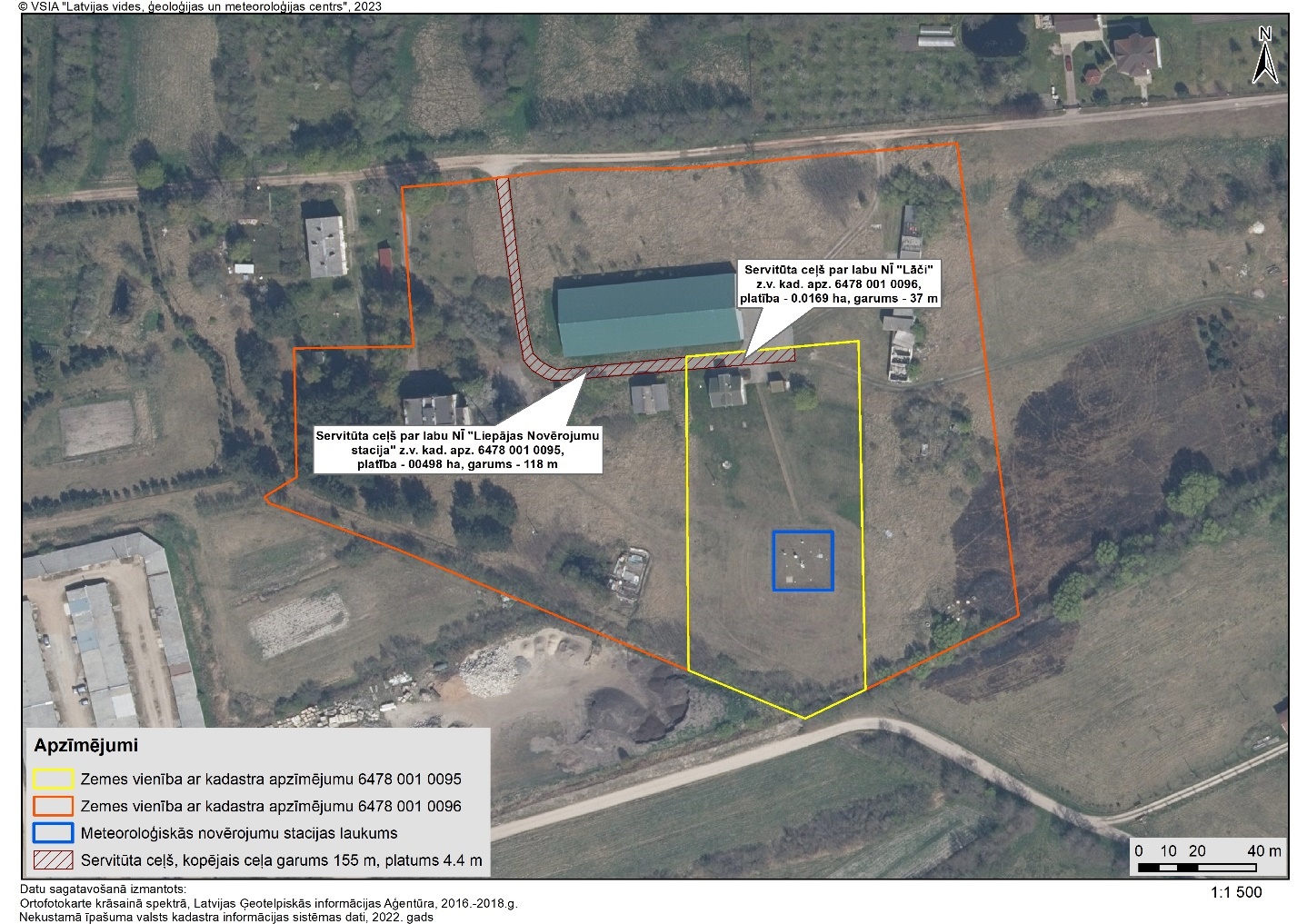 VSIA ,,Latvijas Vides, ģeoloģijas un meteoroloģijas centrs”Reģ. Nr. 50103237791Juridiskā adrese: Maskavas iela 165, Rīga, LV-1019 Kredītiestāde: A/S SEB Banka Kods: UNLALV2XKonta Nr.: LV25UNLA0055000617927_______________________valdes locekle S. Škapare_______________________valdes priekšsēdētājs E. ZariņšVārds Uzvārds/ NosaukumsPersonas kods/ reģ. Nr.Deklarētā/ juridiskā adreseKredītiestāde:KodsKonta Nr.:________________________________________Reģ.Nr./ personas kods: _________ Juridiskā/ Deklarētā adrese: ___________________________________________________________________VSIA „Latvijas Vides, ģeoloģijas un meteoroloģijas centrs”reģ. Nr.  50103237791Juridiskā adrese: Maskavas iela 165,               Rīga, LV-1019__________________________Valdes locekle Sigita Škapare__________________________Valdes priekšsēdētājs Egils Zariņš